                                                   South China Sea dispute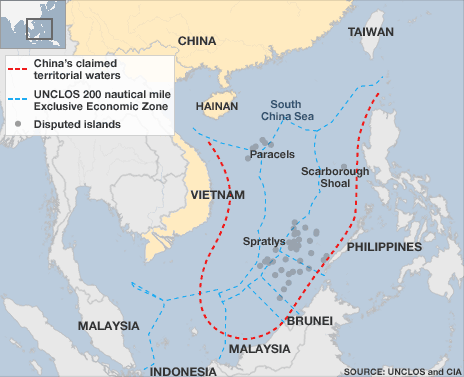 What is the argument about?dispute over territory + sovereignty over ocean areas dispute for two island chains (Paracels and the Spratlys) Who claims what?China: the largest portion of territory: "nine-dash line" =stretches hundreds of miles south+ east from of Hainan (southern china). Beijing has said its right to the area come from 2,000 years ago where the Paracel + Spratly island chains= integral parts of the Chinese nation.The island considers itself the Republic of China and has the same territorial claimsVietnam: says China had never claimed sovereignty over the islands before the 1940’s= both island chains are entirely within Vietnam territory + has actively ruled over both island chains since the 17th Century.The Philippines:  uses its geographical proximity to the Spratly Islands as the main basis of its claimMalaysia and Brunei: claim to territory in the South China Sea that they say falls within their economic exclusion zones, as defined by UNCLOS. Brunei= no claims vs. Malaysia= claims a small part of the Spratlys.Why are so many countries so keen? Natural Ressourceshas been little detailed exploration of the area= estimates are largely based upon mineral wealth of neighbouring areas.One Chinese estimate: oil reserves of 213 billion barrels vs American scientists estimated 28 billion barrels.According to the EIA= real wealth of the area may well be natural gas reserves equal to those of QuatarOne the region's main shipping lanes+ home to a fishing ground that supplies the livelihoods of thousands of people.How much trouble does the dispute cause?1974: Chinese seized the Paracels from Vietnam = killed more than 70 Vietnamese troops. 1988: the two sides clashed in the Spratlys= Vietnam lost. The Philippines has also been involved in a number of minor conflicts with Chinese, Vietnamese and Malaysian forces.Recent muscular posturing from China: Beijing officials issued a number of statements (eg: warning their rivals to stop any mineral exploration in the area).The Philippines has accused China of building up its military presence in the Spratlys=  2012, the two countries engaged in a maritime stand-off= Chinese and Philippine vessels refused to leave the area for a number of weeks= rhetoric and protests.2012= patrol police in Hainan (China) can board and search foreign ships stopping in its waters or violating other regulations.China insists the dispute should be resolved through direct negotiation.Solutions?Over the years, China has tended to favour arrangements negotiated behind closed doors with the individual leaders of other countries. But the other countries have pushed for international mediation.Agreements such as the UN's 1982 convention appeared to lay the framework for a solution. But the convention led to more overlapping claims+ did nothing to deter China and Vietnam in pressing their historical claims.The regional grouping Asean - whose membership includes all of the main players in the dispute except China and Taiwan - concluded a code of conduct deal with China in 2002.Under the agreement, the countries agreed to "resolve their territorial and jurisdictional disputes by peaceful means, without resorting to the threat or use of force, through friendly consultations and negotiations"= recent events suggest that Vietnam and China at least have failed to stick to the spirit of that agreement